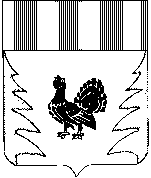 ОТДЕЛ ОБРАЗОВАНИЯАДМИНИСТРАЦИИ ЛЕСНОГО МУНИЦИПАЛЬНОГО ОКРУГА ТВЕРСКОЙ ОБЛАСТИПРИКАЗ03.12.2021 г.                                               с. Лесное                                                        № 58О реализации муниципальногоэтапа проекта «Школьная инициатива»в общеобразовательных организациях Лесного муниципального округав 2021-2022 учебном годуВ соответствии с постановлением Администрации Лесного муниципального округа от 01.12.2021 № 246а-па «Об утверждении муниципального проекта «Школьная инициатива», с целью выявления и поддержки инициатив обучающихся 8-11 классов общеобразовательных организаций Лесного муниципального округа в реализации проектов, направленных на развитие школьной инфраструктурыПРИКАЗЫВАЮ:Утвердить Положение о муниципальном этапе конкурса проектов «Школьная инициатива (Приложение 1). Утвердить План мероприятий по реализации проекта (Приложение 2).Назначить Львову Светлану Владимировну, заместителя заведующего Отделом образования Администрации Лесного муниципального округа Тверской области, ответственным в Отделе образования за общее руководство и информационно-методическое сопровождение проекта «Школьная инициатива».Руководителям общеобразовательных организаций:Обеспечить участие общеобразовательных организаций в реализации муниципального проекта «Школьная инициатива»; Назначить в общеобразовательных организациях  ответственное лицо за реализацию муниципального проекта «Школьная инициатива».Создать рабочую группу с определением ответственных лиц за:- информационное и техническое сопровождение (размещение информации о проекте «Школьная инициатива» на сайте общеобразовательной организации, СМИ, создание роликов, презентации и др.);- создание и организацию деятельности Школьного инициативного совета по реализации проекта; - проведение классных часов, уроков финансовой грамотности;- разработку проекта в части финансового обоснования;-подготовку заявки с приложением материалов согласно Положению «Школьная инициатива».4.4. организовать и провести школьный этап Проекта в период с 15.12.2021 по 28.12.2021 г.4.5. Представить заявки по участию в проекте «Школьная инициатива» в Отдел образования Администрации Лесного муниципального округа Тверской области в срок до 30.12.2021 г.5. Назначить Храброву Наталью Викторовну, заведующего РМК, ответственным в Отделе образования за прием заявок в соответствии с Положением «Школьная инициатива» и  освещение информации о ходе реализации проекта на официальном сайте Отдела образования Администрации Лесного муниципального округа Тверской области, в СМИ. 6. Утвердить состав Конкурсной комиссии по подведению итогов муниципального этапа конкурса проектов «Школьная инициатива» (Приложение 3).Заведующий Отделом образования					А.Д. РусаковаПриложение № 1 к приказу Отдела образованияот 03.12.2021 г.  № 58 ПОЛОЖЕНИЕо муниципальном этапе конкурса проектов «Школьная инициатива»1. Общие положения1.1. Настоящее Положение регулирует порядок организации и проведения в Лесном муниципальном округе Тверской области муниципального этапа конкурса проектов «Школьная инициатива» (далее - Проект).1.2. Основные понятия, используемые в настоящем Положении:1.2.1. Под проектом «Школьная инициатива» понимается комплексмероприятий, направленных на выявление и поддержку инициатив обучающихся 8-11 классов общеобразовательных организаций округа по реализации общественно-значимых проектов.1.2.2. Общественно значимый проект – это проект по созданию, техническому перевооружению объектов инфраструктуры и (или) предусматривающий приобретение товаров (работ, услуг) в целях реализации Проекта, в том числе их материально-техническое оснащение, направленное на обустройство школьной инфраструктуры 1.2.3. Ученический совет - совещательный орган, представленный учащимися 8-11 классов, принимающий участие в подготовке и реализации Проекта и представляющий интересы обучающихся образовательной организации во взаимоотношениях с органами местного самоуправления.1.2.4. Участники Проекта – обучающиеся 8-11 классов, родители, работники образовательных организаций.1.3. Цель Проекта: - выявление и поддержка инициатив обучающихся средних общеобразовательных организаций Лесного  муниципального округа в реализации проектов, направленных на развитие школьной инфраструктуры, развитие диалога между участниками образовательных отношений и органами местного самоуправления;- реализация новых идей по обустройству школьной инфраструктуры;- повышение финансовой и бюджетной грамотности, а также гражданской активности старшеклассников.1.4. В рамках Проекта рассматриваются проектные предложения, срок реализации которых завершается 01.09.2022 г.1.5. Проект предусматривает поэтапную реализацию школьного, муниципального, регионального уровня. 2. Организация подготовки и реализации Проекта2.1. В целях подготовки и реализации Проекта в каждой образовательной организации создается Школьный  инициативный совет.В работе Школьного инициативного совета могут принимать участие учителя, родители, оказывая содействие по организации классных собраний и других связанных с реализацией Проекта мероприятий. Школьный инициативный совет:- организует и проводит информационную кампанию;- организует и проводит внутри школы классные и общие собрания по выдвижению, обсуждению и последующему отбору проектных предложений;- проводит предварительный анализ выдвинутых предложений;- организует проведение, подсчет голосов и объявление результатов общешкольного голосования;- составляет заявку на реализацию проектных предложений, направляет ее организатору Проекта;- осуществляет мониторинг реализации проектных предложений, информирует заинтересованных участников о ходе их реализации.3. Порядок реализации ПроектаПоложения настоящего раздела устанавливают единые правила проведения отборочных процедур в целях реализации Проекта.4.1. На первом этапе проекты разрабатываются в классных коллективах. 4.2. На втором этапе проводится представление проектных предложений классных коллективов на общешкольное голосование учащихся 8-11 классов.Школьный инициативный совет заблаговременно информирует участников голосования о месте и времени проведения голосования, а также о правилах учета голосов.При проведении голосования каждому его участнику предоставляется возможность выбрать одно проектное предложение из перечня предложений, вынесенных на голосование. При этом за проектное предложение от одного класса, включая собственное, подается не больше одного голоса от каждого участника.Для организации подсчета голосов в соответствии с установленным порядком проведения общешкольного голосования назначается счетная комиссия. Счетная комиссия обеспечивает подсчет голосов по каждому вынесенному на голосование проектному предложению, утверждает рейтинг проектных предложений по форме в соответствии с приложением к настоящему Положению и принимает решение о победителях голосования.Решением комиссии победителем голосования объявляется не более трех проектных предложений, набравших наибольшее количество голосов, и утверждается протоколом собрания проектных предложений проекта «Школьная инициатива» (приложение 1).4.3. Для дальнейшего участия в конкурсном отборе проекта «Школьная инициатива» образовательной организацией подается заявка в конкурсную комиссию.4.4 .Вместе с Заявкой предоставляются следующие материалы; - протокол собрания; 	- презентация проекта;- обоснование стоимости проекта с приложением, подтверждающих документов (сметный расчет, локальная смета);- финансовое обеспечение проекта за счет внебюджетных средств с предоставлением гарантийных писем;-план мероприятий по реализации проекта;- иные документы.4.5. Представленные Заявки и материалы по проектным предложениям принимаются конкурсной комиссией.4.6. Конкурсная комиссия проверяет проектные предложения и подводит итоги конкурса в течение 3 рабочих дней, с даты их предоставления. 4. 7. Оценка проектного предложения состоит из количества набранныхбаллов по следующим критериям:а) креативная составляющая (оригинальность, новизна) - оценивается от 1 до 10 баллов;б) актуальность проектного предложения - оценивается от 1 до 10 баллов;в) вовлеченность - оценивается от 1 до 10 баллов.г) Проработанность (наличие краткого сметного расчета; эскизов; оценок востребованности на основе опросов мнения; обоснование социальных и экономических эффектов от реализации проекта) - оценивается от 1 до 10 баллов;д) качество презентации (визуализация и выступление) - оценивается от 1 до 10 баллов.4.8. Итоги конкурса оформляются протоколом конкурсной комиссией.4.9. Проект, набравший наибольшее количество баллов признаётся победителем и направляется на региональный этап конкурса.    	      В случае, если два или более проектных предложений набирают одинаковое количество баллов, то победитель определяется коллегиальным решением комиссии.4.10. Отдел образования обеспечивает подготовку документов по результатам итогового отбора и осуществляет их хранение. В срок не позднее 2 дней с момента проведения итогового отбора Отдел образования обеспечивает размещение информации о проекте - победителя на официальном сайте Администрации Лесного муниципального округа.Приложение 1к Положению  о муниципальном этапе конкурса проектов «Школьная инициатива» Протокол собрания проектных предложений проекта «Школьная инициатива»________________________________________________________наименование образовательного учреждения______________ 20___ г.Приняли участие в голосовании учащиеся 8-11 классов, всего: _____________Проектные предложения-победители голосования:1.__________________________________2.__________________________________3.__________________________________Подписи членов школьного инициативного совета: Приложение № 2к приказу Отдела образованияот 03.12.2021 г.  № 58 План мероприятий по реализации проекта «Школьная инициатива»Приложение № 3к приказу Отдела образованияот 03.12.2021 г.  № 58 Составконкурсной комиссии по подведению итогов муниципального этапа конкурса проектов «Школьная инициатива»Председатель комиссии:1.Морозова Оксана Григорьевна - заместитель Главы Администрации Лесного  муниципального округаЧлены комиссии:2. Русакова А.Д.- заведующий Отделом образования Администрации Лесного муниципального округа Тверской области3.Львова С.В. – заместитель заведующего Отделом образования Администрации Лесного муниципального округа Тверской области4. Храброва Н.В.- заведующий РМК5. Соловьева Н.В. - директор МОУ ДОД ДДТ  6. Ивашенкова Н.А.– заведующая МДОУ детский сад №2 «Солнышко»;7. Кузнецова М.В.- председатель КДМКиС администрации Лесного МО РейтингНаименование проектного предложенияПредполагаемое место реализацииОценочная стоимость реализации, тыс. руб.Количество голосов12..№ п/пНаименование мероприятияСрок исполненияОтветственныйОтдел  образования Администрации Лесного МО Отдел  образования Администрации Лесного МО Отдел  образования Администрации Лесного МО Отдел  образования Администрации Лесного МО 1Постановление Администрации Лесного МО 01.12.2021Морозова О.Г. заместитель главы администрации Лесного МО2Приказ Отдела образования Администрации Лесного МО 03.12.2021Русакова А.Д., заведующий Отделом образования 3Сбор информации по ОО (ответственные за реализацию проекта в ОО)07.12.2021Храброва Н.В., заведующий РМК4Подготовка информации  (содержание проекта, изучение опыта  Вышеволоцкого МО):07.12.2021 г.Храброва Н.В., заведующий РМК5Подготовка плакатов для ОО по проекту «Школьная инициатива» (Стань участником проекта «Школьная инициатива»)14.12.Храброва Н.В., заведующий РМК8Разработка классного часа08.12.2021 г.Храброва Н.В., заведующий РМК9Презентация проекта (совещание с ответственными от ОО)08..12.2021 г.Русакова А.Д., заведующий Отделом образования10Создание страницы на сайте УО, информационное сопровождение СМИ11.02руководители ОУ11Еженедельный мониторинг реализации проектаЕженедельно, по пятницам  Храброва Н.В., заведующий РМК12Экспертиза конкурсных заявок 11.01.-14.01.2022 г.Морозова О.Г., заместитель Главы администрации Лесного МО,Русакова А.Д., заведующий Отделом образования 13Проведение конкурса17.01.2022Морозова О.Г., заместитель Главы администрации Лесного МО,Русакова А.Д., заведующий Отделом образования14Подготовка заявки на регион17.01-21.01.2022Морозова О.Г., заместитель Главы администрации Лесного МО,Русакова А.Д.,заведующий Отделом образования Руководители ОО15Разработка дорожных карт по реализации инициатив28.04.-31.05.2022Руководители ОО16Контроль реализация инициатив в школах-победителях01.05-31.08.2022Морозова О.Г., заместитель Главы администрации Лесного МО,Русакова А.Д., заведующий Отделом образования17Торжественное открытие01-30.09.2021Русакова А.Д., заведующий Отделом образования Руководители ОО18Подведение итогов, анализ проектов15.09.-01.12.202Морозова О.Г., заместитель Главы администрации Лесного МО,Русакова А.Д., заведующий Отделом образования19Проведение совещания по итогам реализации01.12.2022 г.Морозова О.Г., заместитель Главы администрации Лесного МО,Русакова А.Д., заведующий Отделом образования20Публикация в СМИ по итогам реализации проекта15.09.-01.12.202Русакова А.Д., заведующий Отделом образования Руководители ОО                                 Образовательные организации                                 Образовательные организации                                 Образовательные организации                                 Образовательные организации21Проведение совещания в ОО возможно с привлечением ответственных от отдела образования  и администрации03.12.2021Руководители ОО22Утверждение руководителем ОО состава рабочей группы с определением ответственных за:-информационное сопровождение;проведение классных часов;работу со Школьным инициативным советом;-проведение рейтингового голосования;-куратора по разработке проектов в части финансового обоснования;работу со школьниками по проведению мастер-класса ораторского мастерства;-подготовку презентации и видеоролика;-подготовку конкурсной заявки;      07.12.-14.12.2021 г.      Руководители ОО23Утверждение руководителем плана реализации проекта в ОО08.12.2021Руководители ОО24Создание  Школьного инициативного совета в ОО 08.12.2021-14.12.2021Руководители ОО25Проведение совещания  с классными руководителями08.12.2021-14.12.2021Руководители ОО26Создание страницы на сайте отдела образования, ОО08.12.2021-14.12.2021Руководители ОО27Проведение классных часов08.12.2021-14.12.2021Руководители ОО28Сбор идей от классов 15.12.2021-22.12.2021Руководители ОО29Обсуждение идей на заседании школьного самоуправления или  инициативной группы старшеклассников по ОО22.12.2021-28.12.2021Руководители ОО30Информационная компания от каждого  класса по своим проектам22.12.2021-28.12.2021Руководители ОО31Проведение в 8-11 классах уроков финансовой грамотности15.12.2021-22.12.2021Руководители ОО32Подготовка презентации проекта по каждому классу15.12.2021-22.12.2021Руководители ОО33Рейтинговое голосование по школе28.12.2021-30.12.2021Руководители ОО34Конкурс проектов по ОО, подведение итогов28.12.2021-30.12.2021Руководители ОО35Подготовка заявки на муниципальный конкурс:ПрезентацияВидео30.12.2021-11.01.2022Руководители ОО